WKU Owensboro Students: 

Need Tutoring to Pass the PRAXIS Writing and Reading Sections?Want to brush up on Grammar Rules you may have forgotten?
Pam Bradley, WKU Writing Center Tutor, will be available to help in ROOM 220Monday, Tuesday, and Thursday from 11 
Contact: pamela.bradley@wku.edu, 
270-684-9797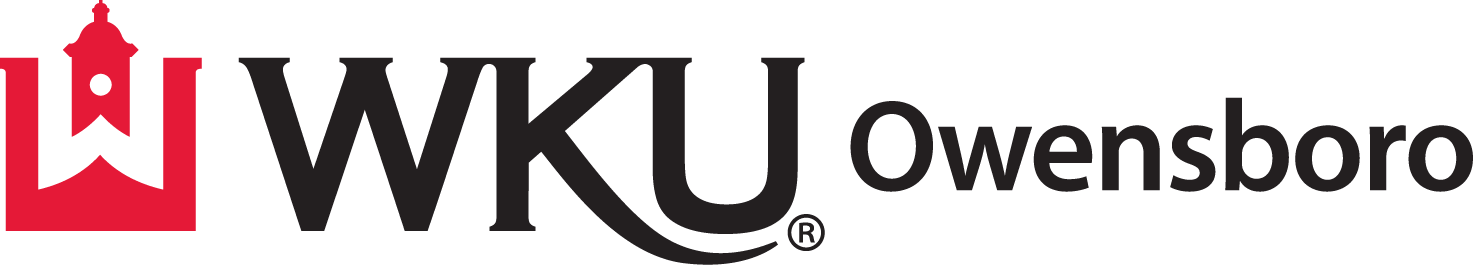 